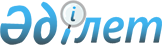 Об утверждении Правил безопасности при обращении с радионуклидными источникамиПриказ Министра энергетики Республики Казахстан от 9 февраля 2016 года № 49. Зарегистрирован в Министерстве юстиции Республики Казахстан 28 марта 2016 года № 13542.
      В соответствии с подпунктом 13) статьи 6 Закона Республики Казахстан "Об использовании атомной энергии" ПРИКАЗЫВАЮ:
      Сноска. Преамбула - в редакции приказа и.о. Министра энергетики РК от 11.05.2022 № 169 (вводится в действие по истечении шестидесяти календарных дней после дня его первого официального опубликования).


      1. Утвердить прилагаемые правила безопасности при обращении с радионуклидными источниками.
      2. Комитету атомного и энергетического надзора и контроля Министерства энергетики Республики Казахстан в установленном законодательством Республики Казахстан порядке обеспечить:
      1) государственную регистрацию настоящего приказа в Министерстве юстиции Республики Казахстан;
      2) направление настоящего приказа в течение десяти календарных дней после его государственной регистрации в Министерстве юстиции Республики Казахстан на официальное опубликование в средствах массовой информации и в информационно-правовой системе "Әділет", а также в Республиканское государственное предприятие на праве хозяйственного ведения "Республиканский центр правовой информации" Министерства юстиции Республики Казахстан для включения в государственный реестр нормативных-правовых актов и эталонный контрольный банк нормативных-правовых актов Республики Казахстан;
      3) размещение настоящего приказа на официальном Интернет-ресурсе Министерства энергетики Республики Казахстан и на интернет-портале государственных органов;
      4) в течение десяти рабочих дней после государственной регистрации настоящего приказа в Министерстве юстиции Республики Казахстан представление в Департамент юридической службы Министерства энергетики Республики Казахстан сведений об исполнении мероприятий, предусмотренных подпунктами 2) и 3) настоящего пункта.
      3. Контроль за исполнением настоящего приказа возложить на курирующего вице-министра энергетики Республики Казахстан.
      4. Настоящий приказ вводится в действие по истечении десяти календарных дней после дня его первого официального опубликования. 
      "СОГЛАСОВАН"   
      Министр национальной экономики   
      Республики Казахстан   
      _____________ Е. Досаев   
      24 февраля 2016 года Правила
безопасности при обращении с радионуклидными источниками Глава 1. Общие положения
      Сноска. Заголовок главы 1 - в редакции приказа и.о. Министра энергетики РК от 11.05.2022 № 169 (вводится в действие по истечении шестидесяти календарных дней после дня его первого официального опубликования).
      1. Настоящие Правила безопасности при обращении с радионуклидными источниками (далее – Правила) разработаны в соответствии с подпунктом 13) статьи 6 Закона Республики Казахстан "Об использовании атомной энергии" и определяют порядок организации и обеспечения безопасности при обращении с радионуклидными источниками.
      Сноска. Пункт 1 - в редакции приказа и.о. Министра энергетики РК от 11.05.2022 № 169 (вводится в действие по истечении шестидесяти календарных дней после дня его первого официального опубликования).


      2. Настоящие Правила распространяются на физические и юридические лица, осуществляющие деятельность по обращению с радионуклидными источниками.
      3. Действие настоящих Правил не распространяются на объекты обращения с радиоактивными отходами, открытыми радионуклидными источниками, ядерными материалами и приборами и установками, генерирующие ионизирующее излучение.
      4. Обеспечение безопасности при обращении с радионуклидными источниками, как при нормальной эксплуатации, так и при авариях осуществляется в целях недопущения радиационного воздействия на персонал, население и окружающую среду выше допустимых уровней, установленных гигиеническими нормативами к обеспечению радиационной безопасности, утвержденными приказом Министра здравоохранения Республики Казахстан от 2 августа 2022 года № ҚР ДСМ-71 (зарегистрирован в Реестре государственной регистрации нормативных правовых актов за № 29012) посредством поддержания источников в технически исправном состоянии и эксплуатации в соответствии с проектной и (или) иной технической документацией.
      Сноска. Пункт 4 - в редакции приказа Министра энергетики РК от 02.102023 № 353 (вводится в действие по истечении десяти календарных дней после дня его первого официального опубликования).

 Глава 2. Порядок организации и обеспечения безопасности при обращении с радионуклидными источниками
      Сноска. Заголовок главы 2 - в редакции приказа и.о. Министра энергетики РК от 11.05.2022 № 169 (вводится в действие по истечении шестидесяти календарных дней после дня его первого официального опубликования).
      5. Меры по обеспечению безопасности при обращении с радионуклидными источниками, направленных на поддержание радионуклидных источников, устройств и установок, содержащие радионуклидные источники, в технически исправном состоянии, их эксплуатацией в соответствии с требованиями законодательств Республики Казахстан в области обеспечения радиационной безопасности, технической и эксплуатационной документации, включает организационные и технические меры.
      6. Организационные меры, направленные на обеспечение радиационной безопасности, включают лицензирование деятельности, оценку соответствия технологий и оборудования, разработку мер по обеспечению аварийной готовности и обеспечению аварийного реагирования, защиту от несанкционированного доступа, учет радионуклидных источников и контроль за их движением.
      7. Технические меры предусматривают наличие систем физической защиты радионуклидных источников, обеспечение радиационного контроля, применение дистанционных механизмов, поддержание в надлежащем состоянии оборудования, транспортных средств.
      8. Радиационная безопасность обеспечивается посредством:
      1) контроля за сохранностью радионуклидных источников и их учетом;
      2) контроля за радиационным воздействием на персонал, население и окружающую среду;
      3) защиты радионуклидных источников от несанкционированного доступа к ним или неквалифицированного их использования;
      4) обеспечения безопасных условий функционирования объекта, использующего радионуклидные источники;
      5) планирования защитных мероприятий и готовности к проведению обоснованных экстренных мероприятий, снижающих радиационное воздействие в случае радиационной аварии или при реальной опасности ее возникновения;
      6) доступности и достоверности информации о текущих и потенциальных уровнях радиационного воздействия.
      9. Закрытые радионуклидные источники не используются при нарушении их герметичности.
      Сноска. Пункт 9 - в редакции приказа и.о. Министра энергетики РК от 11.05.2022 № 169 (вводится в действие по истечении шестидесяти календарных дней после дня его первого официального опубликования).


      10. Устройство, в которое помещен закрытый радионуклидный источник, выполняется устойчивым к механическим, химическим, температурным воздействиям, имеет знак радиационной опасности.
      Сноска. Пункт 10 - в редакции приказа и.о. Министра энергетики РК от 11.05.2022 № 169 (вводится в действие по истечении шестидесяти календарных дней после дня его первого официального опубликования).


      11. Помещения, где проводятся работы на стационарных установках с закрытыми источниками, оборудуются системами блокировки и сигнализации о положении источника (блока источников) и предусматривается устройство для принудительного дистанционного перемещения источника излучения в положение хранения в случае отключения энергопитания установки или при возникновении нештатной ситуации.
      Сноска. Пункт 11 - в редакции приказа и.о. Министра энергетики РК от 11.05.2022 № 169 (вводится в действие по истечении шестидесяти календарных дней после дня его первого официального опубликования).


      12. При использовании приборов с закрытыми радионуклидными источниками вне помещений или в общих производственных помещениях исключается доступ посторонних лиц к источникам излучения и обеспечивается сохранность источников.
					© 2012. РГП на ПХВ «Институт законодательства и правовой информации Республики Казахстан» Министерства юстиции Республики Казахстан
				
Министр энергетики
Республики Казахстан
В. ШкольникУтверждены
приказом Министра энергетики
Республики Казахстан
от 9 февраля 2016 г. № 49